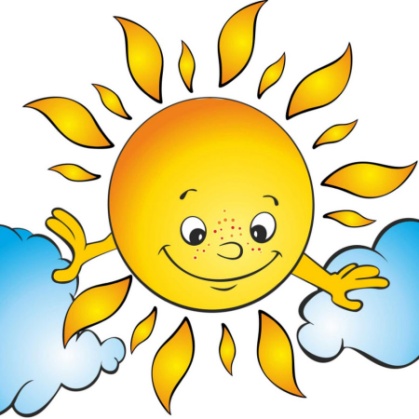 День первый….  Наступило долгожданное лето.                 ребята  пришли в летний лагерь.День в лагере будет начинаться с зарядки  Затем на линейке поднятие флага и                                                                                                        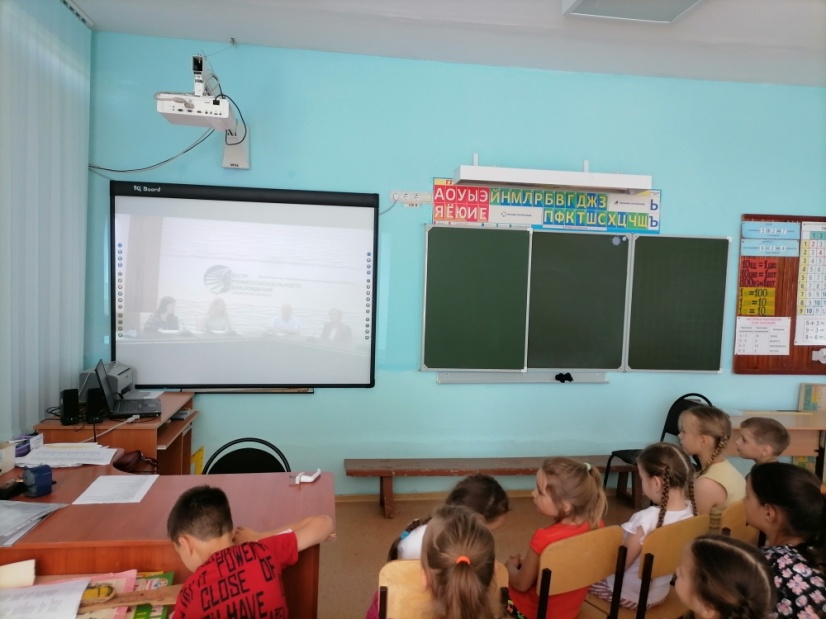 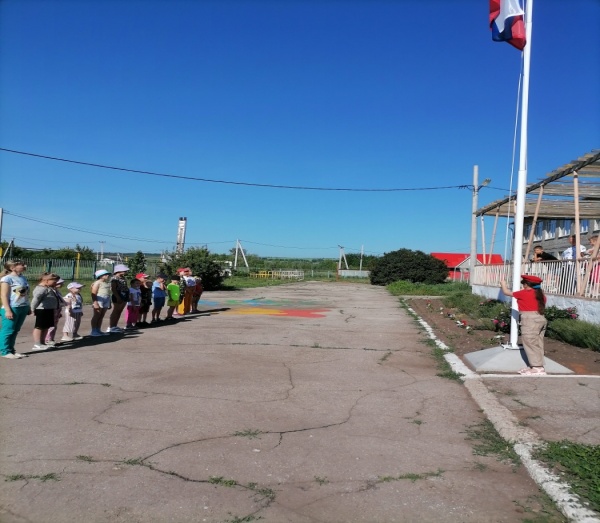 исполнение гимна.  Как водится ознакомились с режимом дня, правилами жизни в лагере.   Получили инструктаж, как действовать в критической ситуации. Прорепетировали порядок эвакуации. Затем ходили в ФАП, узнали свой рост и вес. Мы назвали свой отряд «Радуга». Выбрали себе поручения по душе. Командир-Биктимирова АдельВ честь Дня защиты детей.  В ДК посмотрели спектакль по сказкам братьев Гримм, который приготовил для нас  театральный кружок с . Домашка .     И, конечно, играли в подвижные игры. 